打开IE，进入网址：http://www.enetedu.com，点击注册。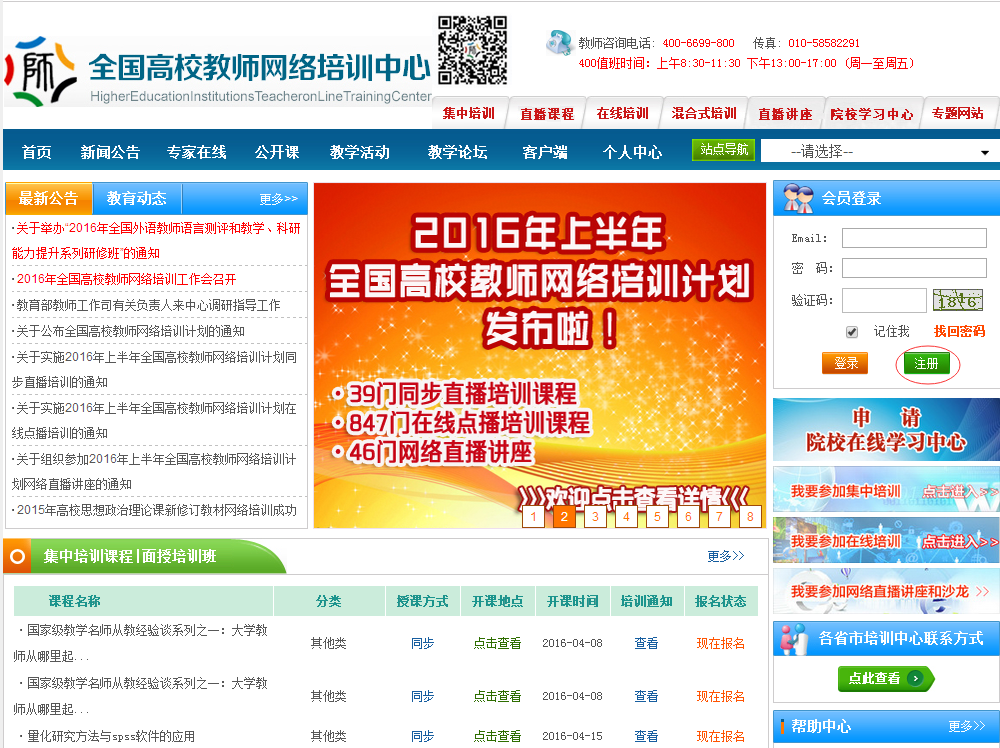 填写相关个人信息。（注：红色*号处一定要填写）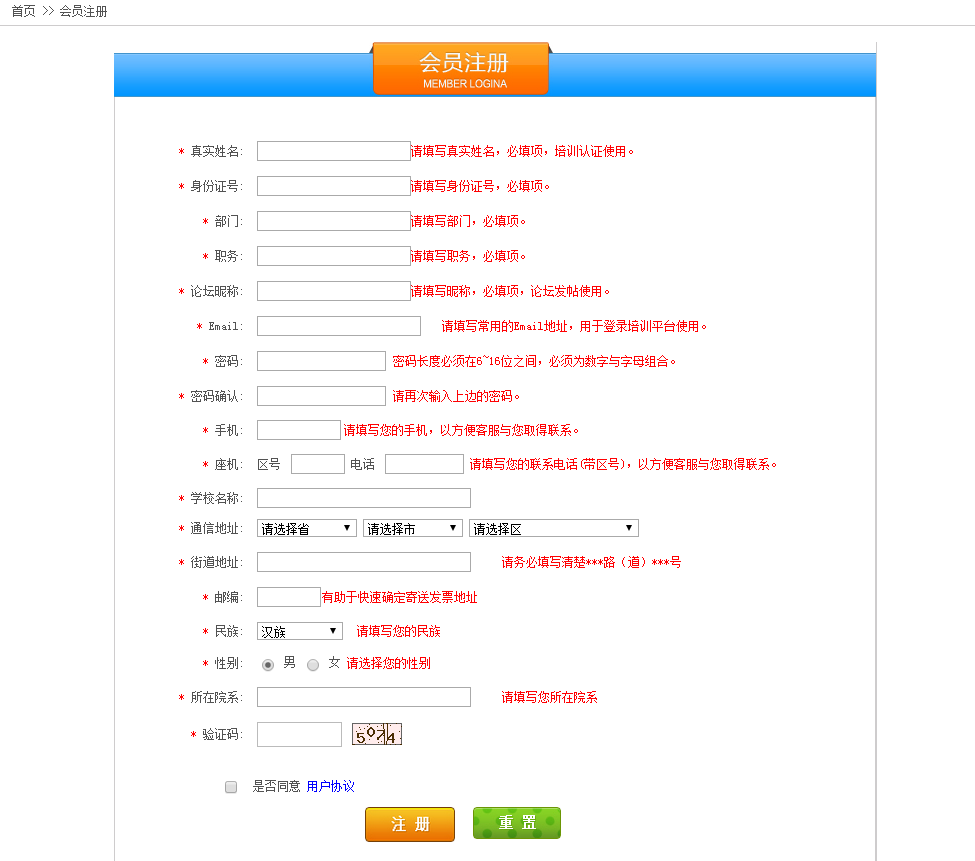 点击首页集中培训标题栏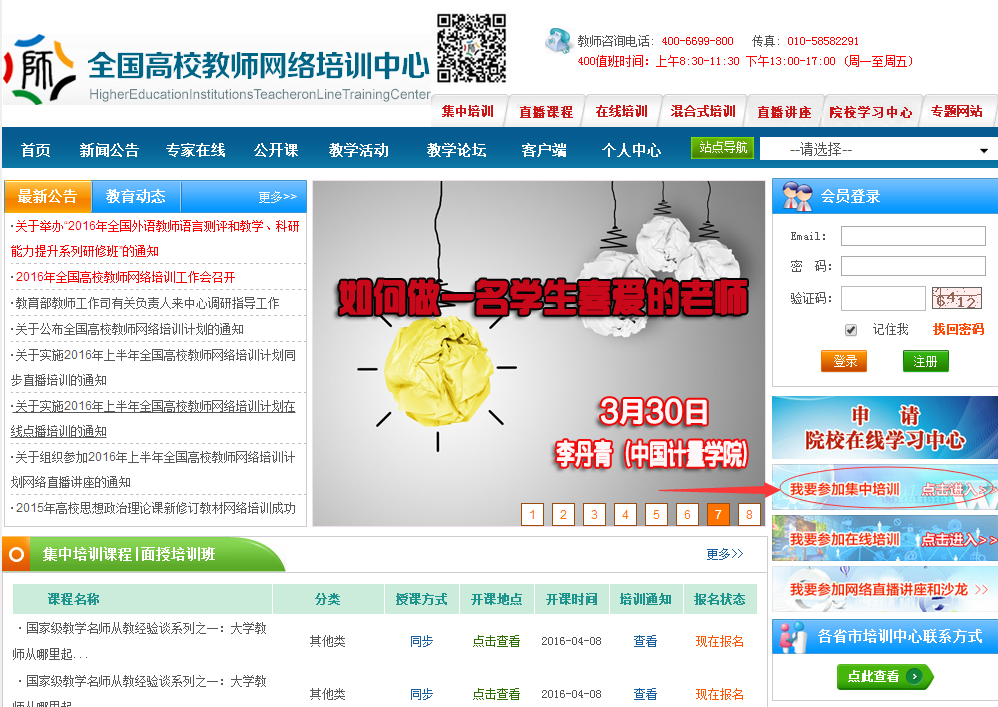 点击4月15、16日“互联网+”课堂创新——大学生学习方式与课程模式变革，课程进行报名。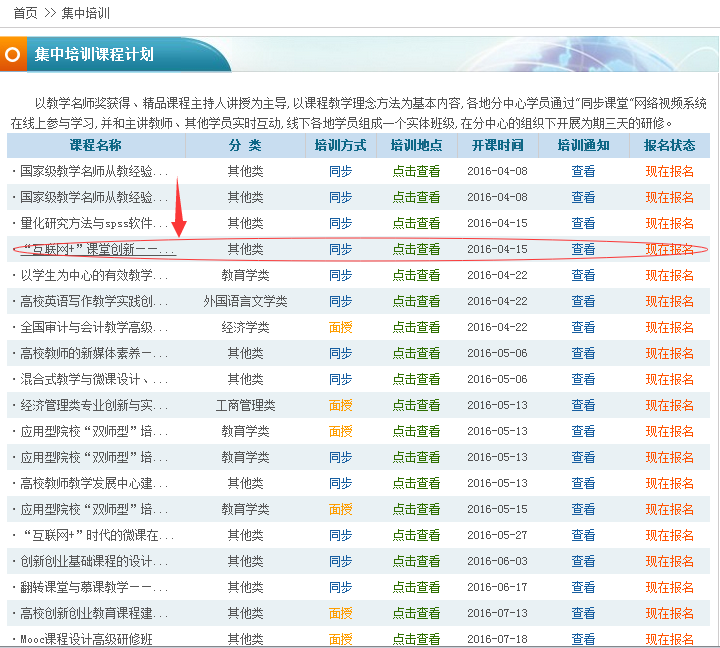 